Employee Automated off-boarding guideEmployeeGo into desktop dashboard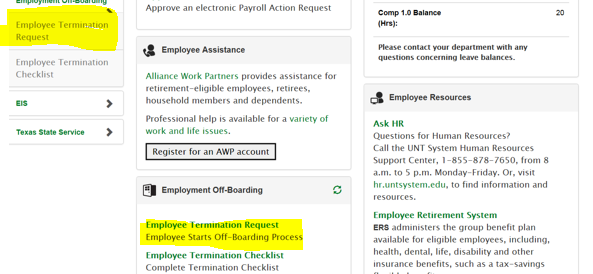 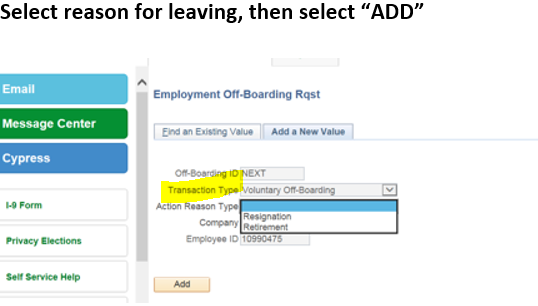 Select Off-Boarding reason from drop down list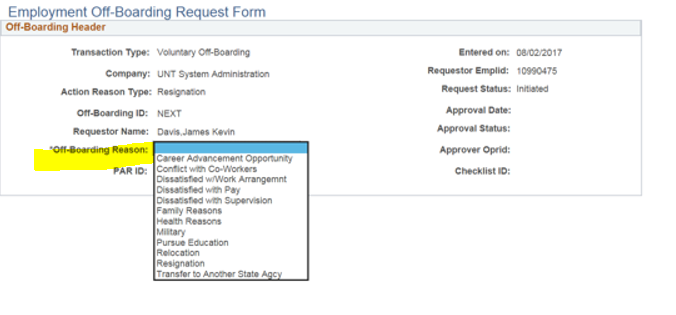 Select the active job record that are leaving from, NOTE: If you have more than one active job record you must fill out an Off-Boarding request for each active Job RecordThen enter the Requested Last Day at Work or use the drop down calendarSelect Next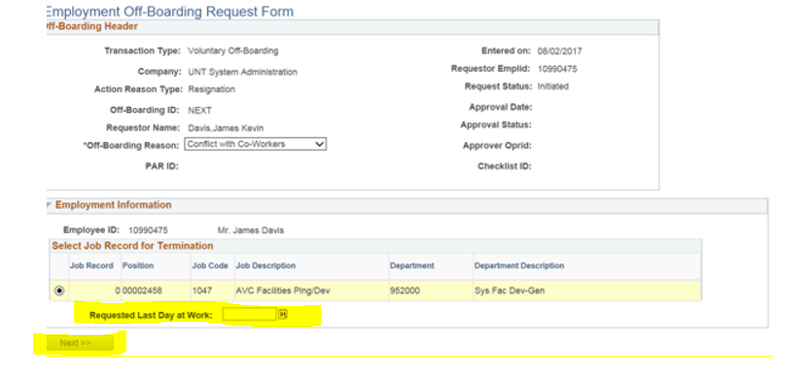 You can now either 1) save the request (to be edited at a later date) 2) save and submit the request or 3) cancel the request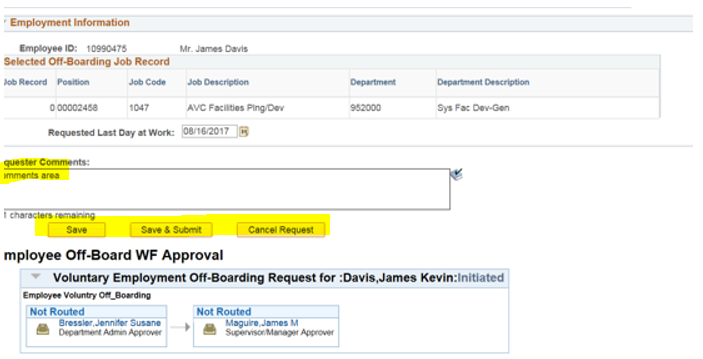 If you select Save and submit who will receive an email indicating that the request has been submitted.